.•.•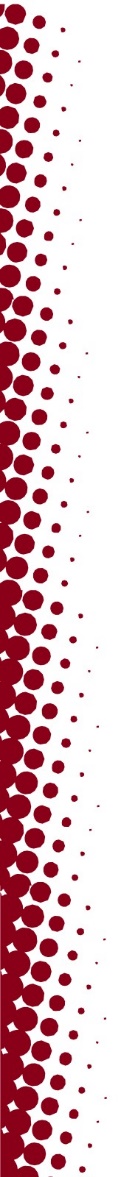 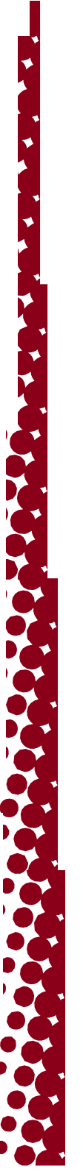 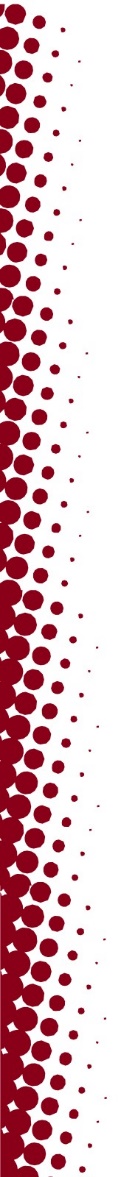 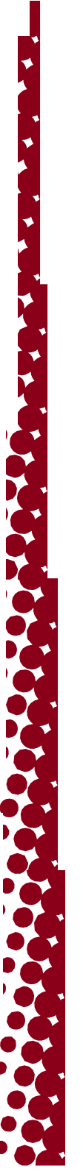 ••••••••••......ಯೂನಿವರ್ಸಿಟಿ ಆಫ್ ಯುಟ ಡಿಪಾರ್ಟ್ಮೆಂಟ್ ಆಫ್ಸಾರ್ವಜನಿಕ ಸುರಕ್ಷತೆಕ್ಯಾಂಪಸ್ಸಂಪನ್ಮೂಲಗಳು911 ತುರ್ತು ಸೇವೆಗೆ 801-585-2677 ರವಾನೆಗೆ ವಿಶ್ವವಿದ್ಯಾಲಯ ಪೊಲೀಸ್police.utah.eduಅಪರಾಧ ಸಂತ್ರಸ್ತ ವಕೀಲರು 24/7 ಲಭ್ಯವಿದೆsafety.utah.edu/crime-victim-advocatesಕ್ಯಾಂಪಸ್ ಸೆಕ್ಯುರಿಟಿ• ರಕ್ಷಿತ ಕಾರ್ಟ್‌ಗಳು ಮತ್ತು ಮೋಟಾರು ಸಹಾಯಕರ ಸಹಾಯಸೇಫ್  ಯುವರದಿ ಮಾಡುವ ಸಂಪನ್ಮೂಲಗಳುsafeu.utah.eduವಿಶ್ವವಿದ್ಯಾನಿಲಯ ಸಾರ್ವಜನಿಕ ಸುರಕ್ಷತೆ • ಸುರಕ್ಷತೆ ಸಲಹೆಗಳು ಮತ್ತು ಉಪಕ್ರಮಗಳು• ವಾರ್ಷಿಕ ಸುರಕ್ಷತೆಯ ವರದಿಗಳು• ಪ್ರತಿಕ್ರಿಯೆ ನೀಡಿ•safe.utah.eduತುರ್ತು ನಿರ್ವಹಣೆ• ತುರ್ತು ಸಿದ್ಧತೆ• ಕ್ಯಾಂಪಸ್ ಎಚ್ಚರಿಕೆಗಳು • emergency.utah.eduಸುರಕ್ಷಿತ ರೈಡ್M • M–F, 6pm to 12:30amMainCampus ಗಾಗಿ TranslocApp ಡೌನ್‌ಲೋಡ್ ಮಾಡಿ:commuterservices.utah.edu/safe-ride801-231-9058(ResearchPark ನಿಂದ)